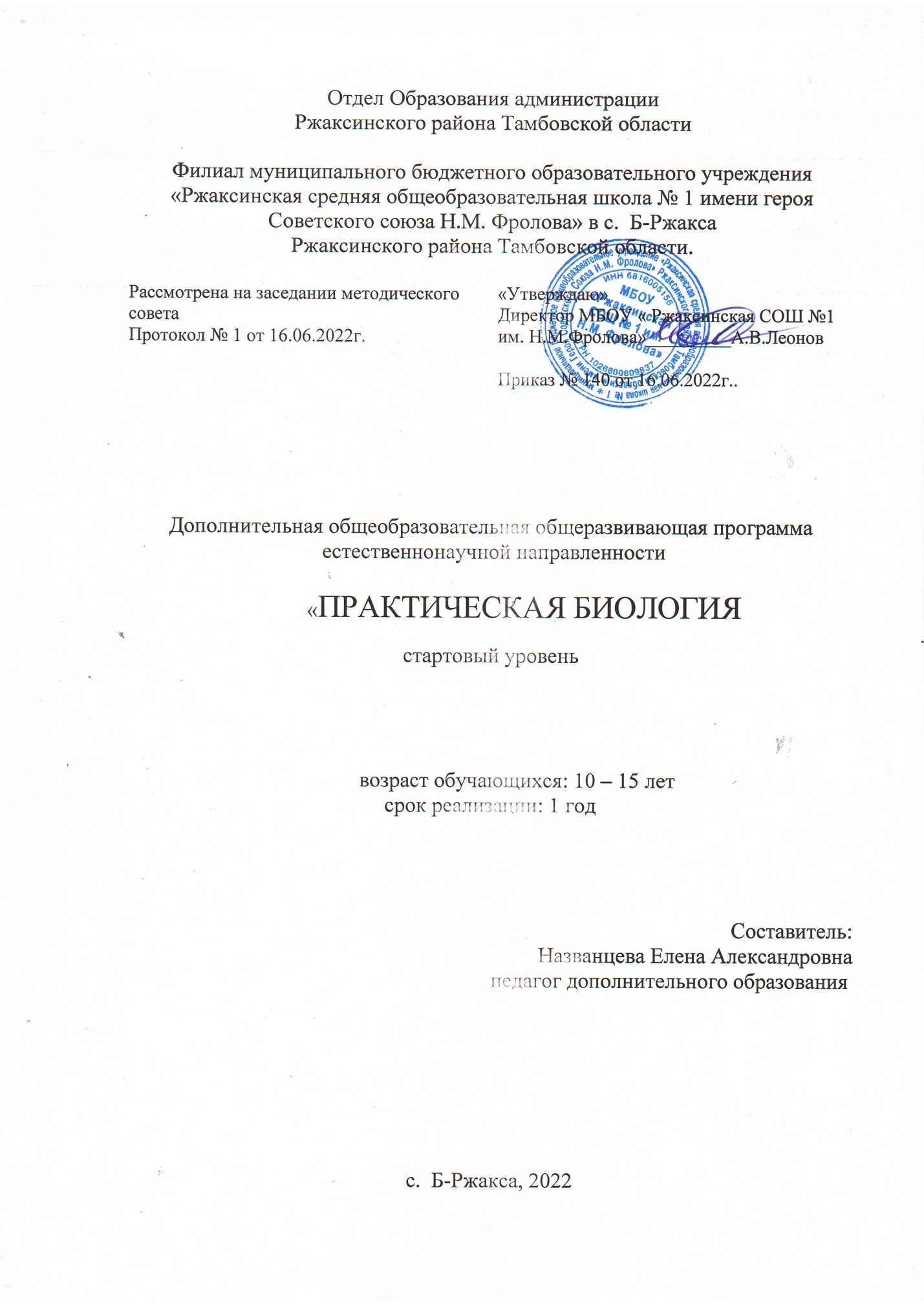 Отдел Образования администрации Ржаксинского района Тамбовской областиФилиал муниципального бюджетного образовательного учреждения «Ржаксинская средняя общеобразовательная школа № 1 имени героя Советского союза Н.М. Фролова» в с.  Б-РжаксаРжаксинского района Тамбовской области.Дополнительная общеобразовательная общеразвивающая программаестественнонаучной направленности«ПРАКТИЧЕСКАЯ БИОЛОГИЯстартовый уровеньвозраст обучающихся: 10 – 15 летсрок реализации: 1 годСоставитель: Названцева Елена Александровнапедагог дополнительного образованияс.  Б-Ржакса, 2022.ИНФОРМАЦИОННАЯ КАРТА ПРОГРАММЫ1. КОМПЛЕКС ОСНОВНЫХ ХАРАКТРЕРИСТИКДОПОЛНИТЕЛЬНОЙ ОБЩЕОБРАЗОВАТЕЛЬНОЙ ПРОГРАММЫПОЯСНИТЕЛЬНАЯ ЗАПИСКАНаправленность программы-Дополнительная общеобразовательная общеразвивающая  программа «ПРАКТИЧЕСКАЯ БИОЛОГИЯ» имеет естественнонаучную направленность. Направлена: - овладение и ознакомление обучающимися лабораторными навыками в сфере биологии;- овладение обучающимися исследовательскими работами;-ознакомление и овладение работы на специальном лабораторном оборудовании.Уровень образования программы: стартовый уровеньНовизна программыНовизна дополнительной общеобразовательной программы «Практическая биология» заключается в том, что кроме получения определённых знаний и умений, учащиеся проводят большую и направленную работу по накоплению и расширению биологических знаний и применении их в повседневной жизни. Программа «Практическая биология» ориентирована на приобретение знаний по разделам биологии (микробиологии, ботанике, зоологии), на развитие практических умений и навыков, поставлена на формирование интереса к опытной, экспериментальной и исследовательской деятельности, которые способствуют познавательной и творческой активности обучающихся.Использование в данной программе информационно-коммуникационных технологий, оборудования центра «Точка роста» и на базе центра «Точка роста» дает возможность проводить биологические опыты на более новом, современном уровне.Актуальность программыОдним из ключевых требований к биологическому образованию в современных условиях и важнейшим компонентом реализации ФГОС является овладение обучающимися практическими умениями и навыками, проектно-исследовательской деятельностью.  Эта деятельность приобретает особое значение в связи с высокими темпами развития и совершенствования науки и техники, потребностью общества в людях образованных, способных быстро ориентироваться в обстановке, мыслить самостоятельно. Выполнение такого рода задач становится возможным только в условиях активного обучения, развивающего творческие способности ребёнка.  Программа курса позволяет каждому  обучающемуся испытать, испробовать, выявить и актуализировать хотя бы некоторые из своих дарований.  Приобщение обучающихся к научным исследованиям, развитие практических умений, применение полученных знаний на практике становится особенно актуальным на среднем этапе школьного образования, когда у обучающихся начинает формироваться творческое мышление.Программа курса позволяет реализовать актуальные в настоящее время компетентностный, личностно ориентированный, деятельностный подходы.Педагогическая целесообразность программыИспользование оборудования центра «Точка роста» при реализации данной ОП позволяет создать условия: • для расширения содержания школьного биологического образования;•для повышения познавательной активности обучающихся в естественнонаучной области;•для развития личности ребенка в процессе обучения биологии, его способностей, формирования и удовлетворения социально значимых интересов и потребностей;•для работы с одарёнными детьми, организации их развития в различных областях образовательной, творческой деятельности.Отличительная особенность программыОтличительной особенностью программы является то, что занятия проводятся в Центре «Точка роста» с использованием оборудования и цифровой лаборатории по биологии. Значительная роль в программе отводится биологическому эксперименту. На занятиях выполняются занимательные и исследовательские лабораторные опыты, которые не всегда могут провести учащиеся в рамках школьной программы.  Адресат программыПрограмма рассчитана на учащихся 10-15 лет, с учётом индивидуальных особенностей данного возраста.  Сроки реализации программы 1 год.   Условия набора учащихсяДля обучения по дополнительной общеобразовательной общеразвивающей программе базового уровня «Практическая биология» принимаются все желающие (не имеющие медицинских противопоказаний) без предварительного отбора. Объём и срок освоения программыДанная программа рассчитана на 1 год обучения, 72 часа в год (2 часа в неделю), предусмотрена для детей 10-15 лет.Формы и режим занятийФормы организации деятельности обучающихся на занятии:фронтальная - подача материала всему коллективу индивидуальная - самостоятельная работа обучающихся с оказанием педагогом помощи обучающимся при возникновении затруднения, не уменьшая активности  обучающихся и содействуя выработки навыков самостоятельной работы. групповая - когда обучающимся предоставляется возможность самостоятельно построить свою деятельность на основе принципа взаимозаменяемости, ощутить помощь со стороны друг друга, учесть возможности каждого на конкретном этапе деятельности. Всё это способствует более быстрому и качественному выполнению заданий. Особым приёмом при организации групповой формы работы является ориентирование детей на создание так называемых мини групп или подгрупп с учётом их возраста и опыта работы.Режим занятии. По нормативным срокам реализации образовательной программы « Практическая биология» рассчитана на 1 год.  В группы по 10 человек, по 2 часа в неделю. Продолжительность занятий 40 минут  Схема возрастного и количественного распределения обучающихся по группам, количество занятий в неделю, их продолжительностьФормы организации занятий:Формы проведения занятий: практические и лабораторные работы, экскурсии, эксперименты, наблюдения, коллективные и индивидуальные исследования, самостоятельная работа, консультации, кейс-технологии, проектная и исследовательская деятельность, в том числе с использованием «Точки роста».Занятия разделены на теоретические (учебные занятия) и практические (лабораторная работа). Формы и методы, используемые в работе по программе: Словесно-иллюстративные методы: рассказ, беседа, дискуссия, работа с биологической литературой.Репродуктивные методы: воспроизведение знаний, полученных во время выступлений. Частично-поисковые методы (при систематизации коллекционного материала). Исследовательские методы (при работе с микроскопом). Проектная работа (при оформлении результатов исследований).Практическая работа (при проведении эксперимента или исследования). Творческое проектирование помогает развить самостоятельность, познавательную деятельность и активность детей.Исследовательская деятельность помогает развить у детей наблюдательность, логику, самостоятельность в выборе темы, целей, задач работы, проведении опытов и наблюдений, анализе и обработке полученных результатов.Состав группы- постоянный в течении учебного года, а во время каникул переменный.1.2. ЦЕЛЬ И ЗАДАЧИ ПРОГРАММЫЦель: всесторонние формирование и развитие познавательного интереса у обучающихся в области биологии     Задачи программы:Обучающие:•Расширять кругозор, знания об окружающем мире; •Развивать навыки работы с микроскопом, биологическими объектами; •Способствовать популяризации у обучающихся биологических знаний. •Знакомить с биологическими специальностями.Развивающие•Развитие творческих способностей ребенка.•Формирование приемов, умений и навыков по организации поисковой и исследовательской деятельности, самостоятельной познавательной деятельности; •Развитие исследовательских навыков и умения анализировать полученные результаты;Воспитательные•Воспитывать интерес к миру живых существ. •Воспитывать ответственное отношение к порученному делу. •Развитие навыков общения и коммуникации.1.3. СОДЕРЖАНИЕ ПРОГРАММЫУчебно-тематический план образовательной программы « Практическая биология »Содержание учебного плана (изучаемого курса)Введение -1 ч.Теория.  Цели и задачи, план работы кружка Вводный инструктаж по ТБ при проведении лабораторных работ.Лаборатория Левенгука -5 ч.Теория.  Учебное исследование. Методы исследования. Предмет, объект исследования. Оформление проекта. Работа с программой Power Point, создание презентации. Приборы для научных исследований, лабораторное оборудование. Правила работы с цифровой лабораторией по биологииПрактические занятия-Знакомство с устройством микроскопа.-Правила работы с цифровой лабораторией по биологии.-Техника биологического рисунка иприготовление микропрепаратовпрактическая  работа с  ресурсами InternetПрактическая биология 22 ч.Теория.  Библиографы. Интересные факты из жизни ученых.Эволюционное учение. Вирусология- в ногу со временем.Бактериология. Наука о грибах микология. Орнитология изучает птиц.Гистология- наука о тканях.Эволюционное учение.Становление экологии.Наука о деревьях дендрология.Цветоводство.Лабораторные занятия -Приготовление препарата клеток сочной чешуи луковицы лука-Строение растительной клетки-Плазмолиз и деплазмолиз в клетках растений-Особенности развития споровых растений,-Портрет вируса,изготовление бактерий-Строение тканей животного организма-Выращивание плесени, рассматривание её под микроскопом-Эволюционное учение.Экскурсии Фенологические наблюдения «Осень в жизни растений»,«Изучение состояния деревьев»Практические занятия-Техника сбора, высушивания и монтировки  гербария-Морфологическое описание растений- Цитология- наука о клетке.-Создание модели клетки из пластилина-Живое из живого (опыт Реди),Виртуальное путешествие по Красной книгеТворческая мастерская «Великие естествоиспытатели»Изготовление кормушекИгра  «Мир животных и растений»	Фотосинтез и дыхание растений 4 ч.Лабораторные работы-Исследование фотосинтеза растений -Зависимость транспирации и температуры от площади поверхности листьев-Испарение воды листьями до и после полива.-Значение кутикулы и пробки в защите растений от испаренияИсследование окружающей среды 5 ч.Лабораторные работы-Измерение относительной влажности воздуха-Измерение влажности и температуры в разных зонах класса-Измерение уровня освещенности в различных зонах-Измерение температуры атмосферного воздуха-Измерение температуры остывающей воды	Загрязнение окружающей среды 6 ч.Лабораторные работы-Анализ почвы-Анализ загрязненности проб почвы- Анализ загрязненности проб снега-Анализ рН воды открытых водоёмов-Анализ рН проб снега, взятых на территории селитебной зоны-Определение общей жесткости воды	Исследование состояния рабочего пространства 3 ч.Лабораторные работы-Освещенность помещений и его влияние на физическое здоровье людей.-Исследование естественной освещенности помещения класса.-Изучение кислотно-щелочного баланса пищевых продуктов	Определение рН средств личной гигиены 3 ч.Лабораторные работы-Определение рН средств личной гигиены-Определение рН средств личной гигиены разной концентрации в растворах-Сравнение рН смесей веществ.Оценка функционального состояния вегетативной нервной системы 7 ч. Лабораторные работы-Оценка вегетативного тонуса в состоянии покоя(вегетативный индекс  Кердо(ВИК)).-Оценка функционального состояния вегетативной нервной системы. Определение кожно-сосудистой реакции (метод дермографизма)»-Оценка вегетативной реактивности. Определение реактивности симпатического отдела автономной нервной системы.-Оценка вегетативной реактивности. Определение реактивности парасимпатического отдела автономной нервной системы.-Оценка вегетативного обеспечения(проба Мартинетта)-Физиология дыхания(рефлекс Геринга)-Исследование изменения дыхания у человека  при выполнении двигательной нагрузки («Измерение объема грудной клетки у человека при дыхании), «Определение частоты дыхания в покое и после физической нагрузки», «Нормальные параметры респираторной функции»).-Оценка вентиляционной функции легких, -Как проверить сатурацию в домашних условиях Оценка функционального состояния вегетативной нервной системы 7 ч.Лабораторные работы-Резервы сердца. Измерение артериального давления при помощи цифровой лаборатории Releon Lite”-Функциональные пробы на реактивность сердечно- сосудистой системы-Измерение артериального давления. Определение систолического и минутного объемов крови расчетным методом-Определение минутного объёма кровообращения косвенным методом в покое и после физической нагрузки-Определение основных характеристик артериального пульса на лучевой артерии.-Определение функционального состояния сердечно-сосудистой системы-Определение энергозатрат по состоянию сердечных сокращений-Глазо-сердечная проба Г. Данини — Б. Ашнера (G. Dagnini; B. Aschner-Проба  с задержкой дыхания-Кардиореспираторные пробы Генчи и Штанге. Проба Серкина-Подсчет пульса до и после дозированной нагрузки-Регистрация и анализ ЭКГ. Резервы сердца. Измерение артериального давления при помощи цифровой лаборатории Releon Lite”Создание презентаций, докладовПодготовка к отчетной конференцииОтчетная конференция 1.4. ПЛАНИРУЕМЫЕ РЕЗУЛЬТАТЫ ОБУЧЕНИЯВ результате изучения курса « Практическая биология»  ожидаются следующиерезультаты:Личностные результаты:знания основных принципов и правил отношения к живой природе;развитие познавательных интересов, направленных на изучение живой природы;Развитие интеллектуальных умений (доказывать, строить рассуждения, анализировать, сравнивать, делать выводы и другое);эстетического отношения к живым объектам.Метапредметные результаты:овладение составляющими исследовательской и проектной деятельности; умение видеть проблему, ставить вопросы, выдвигать гипотезы, давать определения понятиям, классифицировать, наблюдать, проводить эксперименты, делать выводы и заключения, структурировать материал, объяснять, доказывать, защищать свои идеи;умение работать с разными источниками биологической информации, анализировать и оценивать информацию, преобразовывать информацию из одной формы в другую;умение адекватно использовать речевые средства для дискуссии и аргументации своей позиции, сравнивать разные точки зрения, аргументировать свою точку зрения, отстаивать свою позицию.Предметные результаты:В познавательной (интеллектуальной) сфере:- выделение существенных признаков биологических объектов и процессов;- классификация — определение принадлежности биологических объектов к определенной систематической группе;- объяснение роли биологии в практической деятельности людей;- сравнение биологических объектов и процессов, умение делать выводы и умозаключения на основе сравнения;- умение работать с определителями, лабораторным оборудованием;- овладение методами биологической науки: наблюдение и описание биологических объектов и процессов; постановка биологических экспериментов и объяснение их результатов.В ценностно-ориентационной сфере:- знание основных правил поведения в природе;- анализ и оценка последствий деятельности человека в природе.В сфере трудовой деятельности:- знание и соблюдение правил работы в кабинете биологии;- соблюдение правил работы с биологическими приборами и инструментами.В эстетической сфере:- овладение умением оценивать с эстетической точки зрения объекты живой природы.По окончании учебного года учащиеся:Должны знать: •Основные биологические понятия как выбрать тему исследования, проекта, структуру исследования проекта;Должны уметь: •Пользоваться биологическим лабораторным оборудованием; •Ставить простейшие опыты с объектами живой и неживой природы; •Вести наблюдение за живыми природными объектами, отражать полученные данные в своей работе; •Оформлять результаты практических наблюдений в виде простейших схем, знаков, рисунков, описаний, выводов; •Подготовить доклад, презентацию к выступлению.2.  КОМПЛЕКС ОРГАНИЗАЦИОННО-ПЕДАГОГИЧЕСКИХ УСЛОВИЙ РЕАЛИЗАЦИИ ПРОГРАММЫ2.1. КАЛЕНДАРНЫЙ УЧЕБНЫЙ ГРАФИККалендарный учебный график проведения занятий по программе « Практическая биология» разрабатывается с учетом календарного учебного графика школы, утверждаемого на 01 сентября каждого учебного года Календарный учебный график1 год обучения2.2. УСЛОВИЯ РЕАЛИЗАЦИИ ПРОГРАММЫДля успешной реализации программы необходимо:Кадровое обеспечениеРуководитель объединения – педагог дополнительного образования.Информационное обеспечениеФотоматериалы, презентации, необходимые для проведения занятий и различных тематических мероприятий. Интернет источники.Материально – техническое обеспечение программыОрганизационные условия, позволяющие реализовать содержание дополнительнойобразовательной программы «Практическая биология» предполагают наличие оборудования центра «Точка роста»:- цифровая лаборатория по биологии;- помещения, укомплектованного стандартным учебным оборудованием и мебелью(доска, парты, стулья, шкафы, электрообеспечение, раковина с холодной водопроводной водой);- микроскоп цифровой;- комплект посуды и оборудования для ученических опытов;- комплект гербариев демонстрационный;- комплект коллекции демонстрационный (по разным темам);- мультимедийного оборудования (компьютер, ноутбук, проектор, флэш- карты, экран,средства телекоммуникации (локальные школьные сети, выход в интернет).Дидактическое обеспечение предполагает наличие текстов разноуровневых заданий,тематических тестов по каждому разделу темы, инструкций для выполнения практических работ2.3. ФОРМЫ АТТЕСТАЦИИДля отслеживания результативности образовательного процесса по программе «Практическая биология» используются следующие виды контроля: - предварительный контроль (проверка знаний учащихся на начальном этапе освоения программы)- входное тестирование;- текущий контроль (в течение всего срока реализации программы);- итоговый контроль (заключительная проверка знаний, умений, навыков по итогам реализации программы). Формы аттестации - самостоятельная работа;- тестирование;- творческие отчеты; - практическая работа  - лабораторная работа  - участие в творческих конкурсах по биологии;- презентация и защита проекта.Итоговая аттестацияпредусматривает выполнение индивидуального проект2.4. ОЦЕНОЧНЫЕ МАТЕРИАЛЫАнкетирование в начале и в конце учебного года.Мониторинг активности учащихся на занятиях.Выступление с защитой исследовательских работ на конференциях.Практикум2.5. МЕТОДИЧЕСКИЕ МАТЕРИАЛЫМетодическое обеспечение программыпервый год.Список литературы для педагогов1. Методическое пособие «Реализация образовательных программ естественнонаучной и технологической направленностей по биологии с использованием оборудования центра «ТОЧКА РОСТА» (Москва, 2021 год)2. Александровская О.В., Радостина Т.Н., Козлов Н.А. Цитология, гистология и эмбриология. - М., 1987. 3. Афанасьев Ю.И. и др. Гистология. Учебник. - М., 1989. 3. Бинас А.В. и др. Биологический эксперимент в школе. - М., 1990. 4. Биологический энциклопедический словарь / Гл. ред. М.С. Гиляров. - М., 1989. 5. Блинников В.И. Зоология с основами экологии. - М., 1990. 6. Богоявленский Ю.К. и др. Руководство к лабораторным занятиям по биологии. - М., 1988. 7.Гордеева Т.Н. и др. Практический курс систематики растений. - М., 1971. 8. Жизнь животных. В 6 т. / Под ред. Л.А. Зенкевича. - М., 1965.16. Колосков А. В. Образовательно-методический комплекс экологобиологической направленности «Природа под микроскопом» / Ред. Н. В. Кленова, А. С. Постников. – М.: МГДД(Ю)Т, 2007. 100 с. + 10 с. цв. Вкл10. Лашкина Т.Н. Простой способ приготовления микропрепаратов // Биология. - 2002. - № 8.Список использованной литературы для обучающихся и родителей:2. Бинас А.В., Маш Р.Д. Никишов А.И.и др. Биологический эксперимент в школе. Просвещение .190-с. 3. Де Крюи П. Охотники за микробами. - М., 1987. 4. Жизнь животных. В 6 т. / Под ред. Л.А. Зенкевича. - М., 1965. 6. Медников Б.М. Биология: формы и уровни жизни. - М., 1994. 9. Роджерс К. Всѐ о микроскопе. Энциклопедия. - М., 2001. 10. Ролан Ж.-К., Сѐлоши А., Сѐлоши Д. Атлас по биологии клетки. - М., 1978. Интернет-ресурсы:http://www.povodok.ru/encyclopedia/brem/  - На сайте представлена справочная информация по большому количеству животных, их описание и фотографии.http://www.en.edu.ru/  – Естественно-научный образовательный портал.http://biologylib.ru/catalog/- Биология. Ссылки на сайты по биологииhttp://www.virtulab.net/ - Виртуальная образовательная лабораторияhttp://faunaflora.ru/39/- Энциклопедия флоры и фауныhttp://www.biologyinmotion.com/ -Биология в движенииhttp://www.mblab.gla.ac.uk/dictionary /-Цитологический словарьГлоссарийБактериология- Раздел микробиологии, изучающий бактерииВакуоль-Полость в протоплазме клетки, заполненная клеточным соком (кариоплазма)Вирус - Неклеточная форма жизни, способная проникать в живую клетку и размножаться только внутри ееГистология - Наука, изучающая тканиГомология - Сходство органов или их частей одинакового происхожденияЛизосома - Клеточный органоид, участвующий в переваривании белковМикология - Наука, изучающая грибыОрганоид - Обязательная структура цитоплазмы, выполняющая определенную функциюОрнитология - Наука, изучающая птицПроба Штанге — это один из простых и достаточно информативных методов оценки состояния дыхательной системы, предусматривающий задержку дыхания на вдохе.Проба Генчи - предусматривает задержку дыхания на выдохе.Рефлекс Данини-Ашнера.- собственные рефлексы сердечно-сосудистой системы, которые возникают чаще всего при раздражении барорецепторов магистральных артерий в результате изменения системного давления.Проба Серкина - трехфазная задержка дыханияЭлектрокардиогра́фия — методика регистрации и исследования электрических полей, образующихся при работе сердца.Сатурация — это измерение насыщенности крови кислородом с помощью специального прибора, пульсоксиметра.Кровяно́е давле́ние — давление, которое кровь оказывает на стенки кровеносных сосудовФотоси́нтез — сложный химический процесс преобразования энергии видимого светаИндекс Кердо — показатель, использующийся для оценки деятельности вегетативной нервной системы.Плазмолиз-это процесс, при котором клетки теряют воду в гипертоническом растворе.Ту́ргор тка́ней — напряжённое состояние оболочек живых клеток.Транспирация — процесс движения воды через растение и её испарение через наружные органы растения, такие как листья, стебли и цветки.Феноло́гия — система знаний и совокупность сведений о сезонных явлениях природы Экологическая игра «Мир животных и растений»Цель: Расширять интерес детей к животному и растительному миру, используя занимательные задания, активизировать познавательную деятельность детей через групповую форму работы, использовать элементы соревнования; воспитывать любовь и бережное отношение к животным и растениям.Ход игрыПедагог: Добрый день, дорогие ребята! Я приветствую всех собравшихся для участия в игре «Мир животных и растений». Сегодня вы не только покажите свои знания, но и узнаете много нового, интересного. За каждый правильный ответ команды будут получать 1 балл, неполный ответ оценивается в 0,5 балла.Задание 1 «Разминка»1.	Трава от 99 болезней (Зверобой)2.	Слепыми или зрячими рождаются зайцы (Зрячими)3.	Кто может пить ногой (Лягушка)4.	Пингвин – птица или нет (Птица)5.	Самое сладкое дерево наших лесов (Липа)6.	Разноцветные грибы (Сыроежки)7.	У кого каждый день растут зубы (У бобра, зайца)8.	Какая ягода бывает черной, красной, белой (Смородина)9.	Какая птица летает выше всех (Орел)10.	Кто спит вниз головой (Летучая мышь)11.	Самая высокая трава (Бамбук)12.	Название  какого растения говорит, где оно живет (Подорожник)13.	Какая птица подбрасывает яйца в чужие гнезда (Кукушка)14.	Перед какой погодой птицы перестают петь (Перед дождем)15.	Что теряет лось каждую зиму (Рога)16.	Какая птица может летать хвостом вперед (Колибри)Задание 2 «Буква убежала»Будем мы сейчас играть:От слова букву отнимать.Букву верно убери,Звероимя запиши.1.	БРЫСЬ – (хищница)2.	ЖАРА – (попугай)3.	МРАК – (пресноводное животное)4.	КЛЕЩ – (рыба)5.	КОСА – (насекомое)6.	БОКА – (змея)7.	СНОВА – (птица)8.	ЖАБРЫ – (земноводные)9.	СКЛОН – (копытное животное)10.	ШУТКА – (птица)11.	ГОЛЕНЬ – (копытное животное)12.	ЖАРКО – (попугай)13.	ГНУС – (антилопа)14.	ДЛАНЬ – (копытное животное)15.	СКИТ – (морское животное)16.	КОМАР – (морское животное)17.	ПИСТОН – (змея)18.	ПЛАНКА – (самка оленя)19.	КОБУРА – (змея)20.	НАРЫ – (верблюд)Задание 3 «Зверозоология»Игроки, посовещавшись, поднимают карточку с вариантом ответа.Хитрое задание это:Дан вопрос и три ответа.Поразмысли – не спеши,Верный ты ответ найди!1.	Для чего дятел «барабанит» весной?А) клюв чиститБ) кому-то что-то сообщаетВ) музыкой увлекается1б-барабанной дробью дятел сообщает соперникам, что это его территория, этими же звуками он приглашает к себе самочку.2.	Зачем слону слюни?А) плеваться, как верблюдБ) для защиты от мухВ) для охлаждения тела2в-слон слюной не только смачивает пищу, но и охлаждает тело в жару, т.к. у него нет потовых желез.3.	Зачем страус голову в песок прячет?А) от страхаБ) освобождается от насекомыхВ) пищу ищет3б-опустив голову в горячий песок, страус ждет пока погибнут или сбегут с головы насекомые.4.	Сколько перьев у птиц?А) более тысячиБ) менее тысячиВ) не пересчитать4а-у голубя 2600 перьев, у кряковой утки- 12 тысяч, у лебедя – 25 тысяч, причем пятая их часть разместилась на голове и шее.5.	Какая рыбка играет в баскетбол?А) нет такойБ) аквариумная рыбкаВ) сказочная рыбка5б-аквариумная рыбка «клюворыл-гнатонемус», если в аквариум бросить сухую горошину или поролоновый шарик, играет им, толкает мячик клювом, подбрасывает его вверх.6.	Для чего дельфины плачут?А) для защиты глазБ) чтобы вызвать жалостьВ) для нервной разрядки6а-слезы дельфина напоминают белок куриного яйца (такой же густой и прозрачный), поэтому они хорошо защищают его глаза от механических и химических повреждений.7.	Что означает зевок гамадрила?А) желание поспатьБ) желание поестьВ) желание подраться7в- собакоподобная обезьяна гамадрил, когда хочет подраться или напугать соперника, начинает зевать, выставив на показ все зубы, десны, глотку и язык., кто быстрее устанет зевать – тот и проиграл.8.	Кто тяжелее слона?А) МуравейБ) БегемотВ) АкулаГ) Жираф9.	Кто спит головой вниз?А) Летучие мышиБ) Морской конёкВ) СлизнякГ) Бабочка10.	Где раки зимуют?А) В КарагандеБ) В илеВ) В своём гнездеВ) В пескеЗадание 4 «Угадай-ка»(Участникам необходимо дать правильный ответ, опираясь на внешние признаки, образ жизни, среду обитания и т.д.).1.	По каким признакам можно отличить живые существа от неживых? (Все живое двигается, питается, растет и развивается, размножается, умирает)2.	Как зовут зверька, которого прозвали барометром? (Бурундук – начинает волноваться, резко посвистывать, Иногда закрывает лапками ушки и жалобно кричит).3.	Какого гриба надо остерегаться и почему? («Поганки» – бледная поганка содержит яд сильнее укуса змеи).4.	Почему тушканчика называют удивительным зверьком? (Тушканчик имеет лапки кенгуру, тельце мышки, уши зайца, хвост льва).5.	«Ленивец» – почему это животное имеет такое странное название? (Его движения всегда медленны и вялы, если его не тревожить, он будет спать все время. Он просыпается только, чтобы поесть. В его длинной шерсти живут мельчайшие микробы).6.	Какое дерево называют «красавицей русских лесов»? (Березы).7.	В парах каких растений продукты сохраняют свежесть? (Растения, убивающие микробов» – чеснока, хрена, лука, горчицы).8.	У какой змеи, имеющий на голове белый крест, при извивании тела жесткие чешуйки трещат и стрекочут, как масло на раскаленной сковороде? (Змея ЭФА).9.	Огромные запасы сгнивающих в воде растений используют как топливо. Что это за топливо? (Торф).10.	Без какого насекомого водным растениям придется плохо, так как их некому будет чистить? (Улитка).11.	Что такое – земля без земли? (Пустыня).12.	Рыба, способная несколько минут обглодать человека до костей. (Пиранья).13.	Как называется участок земли посреди пустыни с естественным и искусственным увлажнением. (Оазис).14.	Самый красивый попугай, наряд которого занимает первое место в мире. (Ара).15.	Гигантская змея, наводящая страх на жителей Южной Америки? (Анаконда).16.	От какого насекомого гибнут даже выносливые верблюды? (От паука-каракурта).17.	Почему опытные огородники приносят жаб и выпускают их в огород? (Жабы поедают большое количество насекомых – вредителей, например мух, комаров, гусениц).18.	Чем вредны искусственные моря, дамбы на реках? (Застой воды нарушает жизнь растений, животных, рыбы; вода становится затхлой, начинает зарастать).19.	Какое насекомое слышит ногами? (Кузнечик. Орган слуха у него расположен на голенях передних ног).20.	Каких насекомых можно считать домашними? (Шелкопряд, пчела).21.	Почему при укусе комара ощущается зуд? (В ранку попадает ядовитая слюна вместе с обезболивающим веществом; когда действие обезболивающего вещества проходит, появляется зуд).22.	Можно ли по внешнему виду отличить гадюку от ужа? (У ужа по бокам головы яркие желтые пятна, зрачок у ужа круглый, а у гадюки узкий вертикальный).23.	Какие животные восстанавливают утраченные конечности? (Саламандра, ящерица, краб, рак, морская звезда).Задание 5 «Маленькие раны»Каждая команда получает письмо с жалобой и называет автора письма.1.	Сама знаю, что не красавица. Покажись я, многие шарахаются в сторону, а то еще и камнем бросят или ногой пнут. А за что? Придумали ведь, что от меня на руках бородавки бывают. Чушь какая-то. Не всем же быть красавицами! А польза от меня людям большая. (Жаба)2.	Каждую весну приходят в лес люди и режут острым ножом мою кору. Я так и трепещу от боли. Их ранок вытекают мои соки. Я слабею, с трудом стою под ветром. А в ранки так и норовят попасть бактерии разных древесных болезней. (Береза)3.	На земном шаре нет, пожалуй, такого существа, о котором рассказывали бы столько легенд и небылиц, как о нас. Не нравится, что темноту мы любим, что на обычных птиц и зверей не похожи. Но мы же друзья человека, а не враги. Что же нам делать? Ведь такими мы уродились. Любим висеть вниз головой. А обижают нас незаслуженно. (Летучая мышь)4.	Я красивый цветок и очень душистый. От этого все мои несчастья. Рвут нас люди без счета. Продают букетики и ставят их дома. А на долго ли хватит нашей красоты и запаха, если мы без основы нашей, без корневища, без питания стоим в затхлой воде. Очень стараюсь я спрятаться от людей в заросли кустарника, влажные сумрачные места. Но боюсь, что и там найдут. А ведь сколько пользы от нас, как от лекарственных растений! (Ландыш)5.	Весело мне порхать по опушке леса, собирая сладкий нектар с цветков, помогая опылять их для продолжения рода. Но с тревогой я порхаю с сестрами, если на опушке леса появляются дети. Они стремятся поймать нас. А для чего мы им? Своими жесткими пальцами мнут дети наши нежные крылышки, осыпают с них яркие чешуйки, хватают нас за ножки и усики. Потом некоторых отпускают. Но гибнут они с помятыми крылышками, не могут больше летать. А других уносят домой и делают из них коллекцию… (Бабочка)6.	Я самое несчастное дерево в лесу! Людям нравятся мои мохнатые душистые веточки они так и норовят обломать их. А веточки мои гибкие, сразу не ломаются. Так нет же! Все равно люди стараются их выкручивать, оторвать с корой, отломить сразу несколько. Если бы они знали, как это больно! Но еще хуже мне зимой, в канун новогоднего праздника. Каждый год жду своей погибели от острой пилы или топора. (Ель)–Какие меры можем предпринять, чтобы не получать такие письма?Задание 6 «Большие раны»Участникам игры представлены картинки с изображением исчезнувших животных (странствующие голуби, морские коровы, дронт, тур)–Вы когда-нибудь видели или слышали что-нибудь об этих животных? Как вы думаете, почему они попали в тур «большие раны»?–Правильно. Эти животные исчезли с лица земли. А как это произошло?В Северной Америке жили необыкновенные голуби. Они перелетали огромными стаями с одного места на другое. Поэтому их назвали странствующими голубями. Ради вкусного мяса люди убивали их без счета. С каждым годом редели голубиные стаи. Но люди не прекращали охоту до тех пор , пока на Земле не осталось ни одной такой птицы.Примерно 250 лет назад один путешественник обнаружил в море, у восточных берегов России, огромных неповоротливых животных, мирно жующих подводные растения. Этих животных назвали морскими коровами. На них стали охотиться. Доверчивые звери не боялись людей, подплывали близко к их лодкам. Прошло 27 лет, и морские коровы навсегда исчезли.Дронт был крупной нелетающей птицей. Эти птицы жили на небольшом острове недалеко от Африки. Когда там поселились люди, они уничтожили всех дронтов.Тур был мощный зверь с мускулистым, стройным телом высотой в холке около 170-180 см и массой до 800 кг. Высоко посаженная голова была увенчана длинными острыми рогами. Окраска взрослых самцов была чёрной, с узким белым «ремнём» вдоль спины, а самок и молодых животных – рыжевато-бурой. Жили туры небольшими группами или в одиночку, а на зиму объединялись в более крупные стада. Естественных врагов у туров было мало: эти сильные и агрессивные животные легко справлялись с любым хищником. Причиной вымирания тура являлось как прямое преследование со стороны человека (охота), так и вытеснение его из естественной среды обитания (земледелье, скотоводство).–Что делается во всем мире для спасения животных и растений?Задание 7 «Зверометки»Мы должны заботиться о братьях наших меньших. Мы ведь во многом похожи на них. Очень часто в русском языке, чтобы выразить положительную или отрицательную характеристику человека или предмета используют для сравнения названия животных. Каких? Суетиться, хлопотать – Кружиться как____________________ в колесе.1.	Неглубоко, мелко – По колено __________________________________.2.	Проучить, пригрозить – Показать, где _____________________ зимуют.3.	Стремиться выполнить сразу несколько разных дел – Гоняться за двумя ___________.4.	Заранее делить прибыль в еще не осуществленном деле – Делить шкуру неубитого _____________________________________________.5.	Слегка, наскоро утолить голод – Заморить ________________________6.	Недружно, в постоянной ссоре – Жить как ___________ с ___________7.	Сам не пользуется чем-либо и другим не даст – Как ___________ на сене.8.	Преувеличивать что-либо – Делать из ____________________________.9.	Что случилось, как объяснить? – Какая ___________________ укусила.10.	Ни к чему не придерешься – ______________________ носа не подточит.11.	Тревожно, неспокойно – На душе скребут ________________________.12.	Неискреннее сожаление – Лить __________________________ слезы.13.	Приобретать нечто неизвестное – Покупать __________________ в мешке.14.	Нет музыкального слуха – _______________________ на ухо наступил.Задание 8 «Народная мудрость»1.	Как волка не корми (Он все в лес смотрит)2.	Лиса и во сне (Кур считает)3.	Два медведя в одной берлоге (Не уживутся)4.	Трус и таракана посчитает (За великана)5.	Слово не воробей (Вылетит, не поймаешь)6.	На смелого собака лает (А трусливого кусает)7.	Корми корову сытнее и молоко будет (Жирнее)8.	Волков бояться (В лес не ходить)Загадки в пословица и поговоркахНужно отгадать загадки, заданные пословицами и поговорками.1.	Прикинулся бы он козой, да хвостик не такой. (Волк).2.	Ей хвост не для красоты нужен. (Лиса).3.	Не буди спящего его. (Лев).4.	Лапки ее мягки, да когти остры. (Кошка).5.	Не гони его кнутом, гони овсом. (Конь).6.	Он свинье не товарищ. (Гусь).7.	Ей даны крылья, а человеку разум. (Птица).8.	Ласточка день начинает, а он кончает. (Соловей).9.	Кто бы его знал, кабы носом не стучал. (Дятел).10.	Здоровое дерево он не долбит. (Дятел).11.	Не прикидывайся ею: волк съест. (Овца).12.	Яйца ее не учат. (Курица).13.	Всякая она своим пером красуется (Птица).14.	Свои иголки ему не колки. (Еж)15.	Весна красна ими, а осень плодами. (Цветок).Задание 9 «Что написано пером – не вырубить топором»Каждая команда должна будет «распутать» пословицы, быстрее и правильнее отыскивая нужную концовку.1. Нет птицы мудрее, чем сова			1. Свои часы знает.2. На словах – орел,					2. А умом тетерев.3. Всякая сорока						3. Выше солнца не летает.4. И орел							4. Низко сел.5. Каждая курица						5. Птица.6. И петух							6. От своего языка погибает7. Видом орел						7. Всю жизнь не проходишь.8. За морем и синица					8. Свой насест знает.9. В одних перьях					9. Всем в лесу голова.10. Молодой журавль высоко взлетел, да		10. На деле мокрая курица.Правильные ответы: 1-9; 2-10; 3-6; 4-3; 5-8; 6-1; 7-2; 8-5; 9-7; 10-4И вот пришел прощанья час,Игра закончилась у нас.Мы все надеемся, что с нейВы стали немножечко умней.Рассмотрена на заседании методического советаПротокол № 1 от 16.06.2022г.«Утверждаю»Директор МБОУ « Ржаксинская СОШ №1 им. Н.М.Фролова»_________А.В.ЛеоновПриказ № 140 от 16.06.2022г..1. УчреждениеМуниципальное бюджетное общеобразовательное учреждение «Ржаксинская средняя общеобразовательная школа №1 им. Н.М.Фролова»2. Полное название программыДополнительная общеобразовательная общеразвивающая программа  «ПРАКТИЧЕСКАЯ БИОЛОГИЯ»3. Сведения об авторах: 3. Сведения об авторах: 3.1. Ф.И.О., должностьНазванцева Елена Александровна- педагог дополнительного образования4. Сведения о программе:4. Сведения о программе:4.1. Нормативная база- Федеральный закон от 29 декабря 2012 года №273-ФЗ «Об образовании в Российской Федерации»; - Концепция развития дополнительного образования детей (утверждена распоряжением Правительства Российской Федерации от 4 сентября 2014 г.№1726-р); - Порядок организации и осуществления образовательной деятельности по дополнительным общеобразовательным программам (утвержден Приказом Министерства образования и науки Российской Федерации (Минобрнауки России) от 9 ноября 2018 г.№196- Методические рекомендации по проектированию дополнительных общеразвивающих программ (включая разноуровневые программы) (разработанные Минобрнауки России совместно с ГАОУ ВО «Московский государственный педагогический университет».- Устав муниципального бюджетного общеобразовательного учреждение «Ржаксинская средняя общеобразовательная школа №1 им. Н.М.Фролова»4.2. Область применениядополнительное образование4.3. Направленностьестественнонаучная4.4. Уровень освоения программыстартовый4.5. Вид программыдополнительная общеобразовательная общеразвивающая4.6. Возраст учащихся по программе10-15 лет   4.7. Продолжительность обучения1 год, 72 учебных часаГодобученияКоличествоучащихся в группахОбщееколичествозанятий в неделюПродолжительностьзанятия, часОбщееколичество часов в неделюОбщееколичествочасовв год1.от 3 до 1022 x 1272№ п/пдатаТема занятийКоличество часовКоличество часовКоличество часовКоличество часовКоличество часовКоличество часовКоличество часовКоличество часовКоличество часовФормыаттестации/ контроля№ п/пдатаТема занятийвсеговсеготеориятеориятеорияпрактикапрактикапрактикапрактикаФормыаттестации/ контроляВведение 1 ч.Введение 1 ч.Введение 1 ч.Введение 1 ч.Введение 1 ч.Введение 1 ч.Введение 1 ч.Введение 1 ч.Введение 1 ч.Введение 1 ч.Введение 1 ч.Введение 1 ч.1БеседаЦели и задачи, план работы кружка Вводный инструктаж по ТБ при проведениилабораторных работ.11111ОпросЛаборатория Левенгука 5 ч.Лаборатория Левенгука 5 ч.Лаборатория Левенгука 5 ч.Лаборатория Левенгука 5 ч.Лаборатория Левенгука 5 ч.Лаборатория Левенгука 5 ч.Лаборатория Левенгука 5 ч.Лаборатория Левенгука 5 ч.Лаборатория Левенгука 5 ч.Лаборатория Левенгука 5 ч.Лаборатория Левенгука 5 ч.Лаборатория Левенгука 5 ч.2.1Лекция, практическая  работа с   ресурсами InternetУчебное исследование. Методы исследования. Предмет, объект исследования. Оформление  проекта. Работа с программой Power Point, создание презентации111111Опрос, презентация2.2БеседаПриборы для научных исследований, лабораторное оборудование. Правила работы с цифровой лабораторией по биологии111111Опрос 2.3Практическое занятие«Знакомство с устройством микроскопа.»1111111Зачет 2.42.5Практическое занятие«Техника биологического рисунка иприготовление микропрепаратов»222211111Зачет Практическая биология 22 ч.Практическая биология 22 ч.Практическая биология 22 ч.Практическая биология 22 ч.Практическая биология 22 ч.Практическая биология 22 ч.Практическая биология 22 ч.Практическая биология 22 ч.Практическая биология 22 ч.Практическая биология 22 ч.Практическая биология 22 ч.Практическая биология 22 ч.3.1Лабораторное занятие «Приготовление препарата клеток сочной чешуи луковицы лука»111Оформление лабораторного  занятия3.2Лабораторное занятие«Строение растительной клетки»111Оформление лабораторного  занятия3.3Лабораторное занятие«Плазмолиз и деплазмолиз в клетках растений»111Оформление лабораторного  занятия3.4Лабораторное занятие«Особенности развития споровых растений»111Оформление лабораторного  занятия3.5Экскурсия Фенологические наблюдения «Осень в жизни растений»111Зачет 3.63.7Практическое занятие «Техника сбора, высушивания и монтировки  гербария»222Создание гербария3.83.9Практическое занятие «Морфологическое описание растений»222Создание гербария3.10Цитология- наука о клетке.Практическое занятие «Создание модели клетки из пластилина»111Модель клетки3.11Гистология- наука о тканях.Лабораторная работа «Строение тканей животного организма»1111Оформление лабораторной работы3.12Эволюционное учение. Практическое занятие «Живое из живого» (опыт Реди)1111Фотоотчет3.13Библиографы. Интересные факты из жизни ученых. Творческая мастерская «Великие естествоиспытатели»111111Картотека великих естествоиспытателей3.14Вирусология- в ногу со временем Практическое занятие «Портрет вируса»1111Фотоколлекция, выставка рисунков, презентация3.15Бактериология. Практическое занятие «Изготовление бактерий»1111Модель бактериальной клетки, презентация3.16Наука о грибах микология. Лабораторная работа «Выращивание плесени, рассматривание её под микроскопом»1111Приготовление микропрепарата, фотографии, презентация3.17Орнитология изучает птиц. Творческая мастерская «Изготовление кормушек»1111Выставка кормушек, презентация, фотоальбом3.18Становление экологии.Игра  «Мир животных и растений»11113.19Наука о деревьях дендрология. Экскурсия «Изучение состояния деревьев»1111Фотоколлаж деревьев3.203.21Цветоводство Практическое занятие«Создание клумбы»  211111111Проект «Создание клумбы» Клумба или кашпо3.22Виртуальное путешествие по Красной книге111111Маршрут виртуальной экскурсииФотосинтез и дыхание растений 4 ч.Фотосинтез и дыхание растений 4 ч.Фотосинтез и дыхание растений 4 ч.Фотосинтез и дыхание растений 4 ч.Фотосинтез и дыхание растений 4 ч.Фотосинтез и дыхание растений 4 ч.Фотосинтез и дыхание растений 4 ч.Фотосинтез и дыхание растений 4 ч.Фотосинтез и дыхание растений 4 ч.Фотосинтез и дыхание растений 4 ч.Фотосинтез и дыхание растений 4 ч.Фотосинтез и дыхание растений 4 ч.4.1Лабораторная работа«Исследование фотосинтеза растений»1111Оформление лабораторной работы4.2Лабораторная работа«Зависимость транспирации и температуры от площади поверхности листьев»1111Оформление лабораторной работы4.3Лабораторная работа«Испарение воды листьями до и после полива».1111Оформление лабораторной работы4.4Лабораторная работа«Значение кутикулы и пробки в защите растений от испарения» 1111Оформление лабораторной работыИсследование окружающей среды 5 ч.Исследование окружающей среды 5 ч.Исследование окружающей среды 5 ч.Исследование окружающей среды 5 ч.Исследование окружающей среды 5 ч.Исследование окружающей среды 5 ч.Исследование окружающей среды 5 ч.Исследование окружающей среды 5 ч.Исследование окружающей среды 5 ч.Исследование окружающей среды 5 ч.Исследование окружающей среды 5 ч.Исследование окружающей среды 5 ч.5.1Лабораторная работа«Измерение относительной влажности воздуха»1111Оформление лабораторной работы5.2Лабораторная работа«Измерение влажности и температуры в разных зонах класса»111Оформление лабораторной работы5.3Лабораторная работа«Измерение уровня освещенности в различных зонах»111Оформление лабораторной работы5.4Лабораторная работа«Измерение температуры атмосферного воздуха»111Оформление лабораторной работы5.5Лабораторная работа«Измерение температуры остывающей воды»111Оформление лабораторной работыЗагрязнение окружающей среды 6 ч.Загрязнение окружающей среды 6 ч.Загрязнение окружающей среды 6 ч.Загрязнение окружающей среды 6 ч.Загрязнение окружающей среды 6 ч.Загрязнение окружающей среды 6 ч.Загрязнение окружающей среды 6 ч.Загрязнение окружающей среды 6 ч.Загрязнение окружающей среды 6 ч.Загрязнение окружающей среды 6 ч.Загрязнение окружающей среды 6 ч.Загрязнение окружающей среды 6 ч.6.1Лекция. Лабораторная работа«Анализ почвы»111Оформление лабораторной работы6.2Лабораторная работа«Анализ загрязненности проб почвы»111Оформление лабораторной работы6.3Лабораторная работа«Анализ загрязненности проб снега»111Оформление лабораторной работы6.4Лабораторная работа«Анализ рН воды открытых водоёмов»111Оформление лабораторной работы6.4Лабораторная работа«Анализ рН проб снега, взятых на территории селитебной зоны»111Оформление лабораторной работы6.5Лабораторная работа«Определение общей жесткости воды»111Оформление лабораторной работыИсследование состояния рабочего пространства 3 ч.Исследование состояния рабочего пространства 3 ч.Исследование состояния рабочего пространства 3 ч.Исследование состояния рабочего пространства 3 ч.Исследование состояния рабочего пространства 3 ч.Исследование состояния рабочего пространства 3 ч.Исследование состояния рабочего пространства 3 ч.Исследование состояния рабочего пространства 3 ч.Исследование состояния рабочего пространства 3 ч.Исследование состояния рабочего пространства 3 ч.Исследование состояния рабочего пространства 3 ч.Исследование состояния рабочего пространства 3 ч.7.1Лабораторная работа«Освещенность помещений и его влияние на физическое здоровье людей.»111Оформление лабораторной работы7.2Лабораторная работа«Исследование естественной освещенности помещения класса.»111Оформление лабораторной работы7.3Лабораторная работа«Изучение кислотно-щелочного баланса пищевых продуктов»1 1 1Оформление лабораторной работыОпределение рН средств личной гигиены 3 ч.Определение рН средств личной гигиены 3 ч.Определение рН средств личной гигиены 3 ч.Определение рН средств личной гигиены 3 ч.Определение рН средств личной гигиены 3 ч.Определение рН средств личной гигиены 3 ч.Определение рН средств личной гигиены 3 ч.Определение рН средств личной гигиены 3 ч.Определение рН средств личной гигиены 3 ч.Определение рН средств личной гигиены 3 ч.Определение рН средств личной гигиены 3 ч.Определение рН средств личной гигиены 3 ч.8.1Лабораторная работа«Определение рН средств личной гигиены»111Оформление лабораторной работы8.2Лабораторная работа«Определение рН средств личной гигиены разной концентрации в растворах»111Оформление лабораторной работы8.3Лабораторная работа«Сравнение рН смесей веществ.»111Оформление лабораторной работыОценка функционального состояния вегетативной нервной системы 7 ч.Оценка функционального состояния вегетативной нервной системы 7 ч.Оценка функционального состояния вегетативной нервной системы 7 ч.Оценка функционального состояния вегетативной нервной системы 7 ч.Оценка функционального состояния вегетативной нервной системы 7 ч.Оценка функционального состояния вегетативной нервной системы 7 ч.Оценка функционального состояния вегетативной нервной системы 7 ч.Оценка функционального состояния вегетативной нервной системы 7 ч.Оценка функционального состояния вегетативной нервной системы 7 ч.Оценка функционального состояния вегетативной нервной системы 7 ч.Оценка функционального состояния вегетативной нервной системы 7 ч.Оценка функционального состояния вегетативной нервной системы 7 ч.9.1Лабораторная работа«Оценка вегетативного тонуса в состоянии покоя(вегетативный индекс  Кердо(ВИК)).» «Оценка функционального состояния вегетативной нервной системы». «Определение кожно-сосудистой реакции (метод дермографизма)»111Оформление лабораторной работы9.2Лабораторная работа«Оценка вегетативной реактивности. Определение реактивности симпатического отдела автономной нервной системы.»111Оформление лабораторной работы9.3Лабораторная работа«Оценка вегетативной реактивности. Определение реактивности парасимпатического отдела автономной нервной системы.»111Оформление лабораторной работы9.4Лабораторная работа«Оценка вегетативного обеспечения(проба Мартинетта)»111Оформление лабораторной работы9.5Лабораторная работа«Физиология дыхания(рефлекс Геринга)»111Оформление лабораторной работы9.6Лабораторная работа«Исследование изменения дыхания у человека  при выполнении двигательной нагрузки («Измерение объема грудной клетки у человека при дыхании», «Определение частоты дыхания в покое и после физической нагрузки», «Нормальные параметры респираторной функции»).111Оформление лабораторной работы9.7Лабораторная работа«Оценка вентиляционной функции легких», «Как проверить сатурацию в домашних условиях» 111Оформление лабораторной работыОценка физиологических резервов сердечно- сосудистой системы 16 ч.Оценка физиологических резервов сердечно- сосудистой системы 16 ч.Оценка физиологических резервов сердечно- сосудистой системы 16 ч.Оценка физиологических резервов сердечно- сосудистой системы 16 ч.Оценка физиологических резервов сердечно- сосудистой системы 16 ч.Оценка физиологических резервов сердечно- сосудистой системы 16 ч.Оценка физиологических резервов сердечно- сосудистой системы 16 ч.Оценка физиологических резервов сердечно- сосудистой системы 16 ч.Оценка физиологических резервов сердечно- сосудистой системы 16 ч.Оценка физиологических резервов сердечно- сосудистой системы 16 ч.Оценка физиологических резервов сердечно- сосудистой системы 16 ч.Оценка физиологических резервов сердечно- сосудистой системы 16 ч.10.1Лабораторная работа«Резервы сердца. Измерение артериального давления при помощи цифровой лаборатории Releon Lite”»111Оформление лабораторной работы10.2Лабораторная работа«Функциональные пробы на реактивность сердечно- сосудистой системы»111Оформление лабораторной работы10.3Лабораторная работа«Измерение артериального давления. Определение систолического и минутного объемов крови расчетным методом»111Оформление лабораторной работы10.4Лабораторная работа«Определение минутного объёма кровообращения косвенным методом в покое и после физической нагрузки»111Оформление лабораторной работы10.5Лабораторная работа«Определение основных характеристик артериального пульса на лучевой артерии».111Оформление лабораторной работы10.6Лабораторная работа«Определение функционального состояния сердечно-сосудистой системы»111Оформление лабораторной работы10.7Лабораторная работа«Определение энергозатрат по состоянию сердечных сокращений»111Оформление лабораторной работы10.8Лабораторная работа«Глазо-сердечная проба Г. Данини — Б. Ашнера (G. Dagnini; B. Aschner»111Оформление лабораторной работы10.9Лабораторная работа«Проба  с задержкой дыхания»111Оформление лабораторной работы10.10Лабораторная работа«Кардиореспираторные пробы Генчи и Штанге»111Оформление лабораторной работы10.11Лабораторная работа«Проба Серкина»111Оформление лабораторной работы10.12Лабораторная работа«Подсчет пульса до и после дозированной нагрузки»111Оформление лабораторной работы10.13Лабораторная работа«Регистрация и анализ ЭКГ»111Оформление лабораторной работы10.14Лабораторная работа«Резервы сердца. Измерение артериального давления при помощи цифровой лаборатории Releon Lite”»111Оформление лабораторной работы10.15Создание презентаций, докладовПодготовка к отчетной конференции111Текущий контроль10.16Выступления с докладамиОтчетная конференция11111111Итого часов727288888864Четверть Даты начала и окончания четвертиСроки каникулЧисло учебных недель по программеЧисло учебных дней по программеКоличество учебных часов по программе1 четверть 01.09.2022-29.10.202201.11.2022-07.11.2022918182 четверть 08.11.2022-31.12.202201.01.2023-09.01.2023816163 четверть 10.01.2023-25.03.202328.03.2023-03.04.20231122224 четверть 04.04.2023-27.05.202330.05.2023-31.08.202381616Итого367272№ п/пдатаФорма занятийКол-во час.Тема занятийМесто проведенияФормы контроляВведение 1 ч.Введение 1 ч.Введение 1 ч.Введение 1 ч.Введение 1 ч.Введение 1 ч.Введение 1 ч.1Беседа1Цели и задачи, план работы кружка Вводный инструктаж по ТБ при проведениилабораторных работ.Центр «Точка Роста»ОпросЛаборатория Левенгука 5 ч.Лаборатория Левенгука 5 ч.Лаборатория Левенгука 5 ч.Лаборатория Левенгука 5 ч.Лаборатория Левенгука 5 ч.Лаборатория Левенгука 5 ч.Лаборатория Левенгука 5 ч.2Лекция, практическая  работа с   ресурсами Internet1Учебное исследование. Методы исследования. Предмет, объект исследования. Оформление  проекта. Работа с программой Power Point, создание презентацииКабинет Центр «Точка Роста»Опрос, презентация3БеседаПриборы для научных исследований, лабораторное оборудование. Правила работы с цифровой лабораторией по биологииЦентр «Точка Роста»Опрос 4Практическое занятие1Знакомство с устройством микроскопа.Центр «Точка Роста»Зачет 56Практическое занятие2Техника биологического рисунка иприготовление микропрепаратовЦентр «Точка Роста»Зачет Практическая биология 22 ч.Практическая биология 22 ч.Практическая биология 22 ч.Практическая биология 22 ч.Практическая биология 22 ч.Практическая биология 22 ч.Практическая биология 22 ч.7Лабораторное занятие 1Приготовление препарата клеток сочной чешуи луковицы лукаЦентр «Точка Роста»Оформление лабораторного  занятия8Лабораторное занятие1Строение растительной клеткиЦентр «Точка Роста» Оформление лабораторного  занятия9Лабораторное занятие1Плазмолиз и деплазмолиз в клетках растенийЦентр «Точка Роста» Оформление лабораторного  занятия10Лабораторное занятие1Особенности развития споровых растенийЦентр «Точка Роста» Оформление лабораторного  занятия11Экскурсия 1Фенологические наблюдения «Осень в жизни растений»Природа (пришкольная территория)Зачет 1213Практическое занятие 2Техника сбора, высушивания и монтировки  гербарияПрирода (пришкольная территория)Создание гербария1415Практическое занятие 2Морфологическое описание растенийЦентр «Точка Роста»Создание гербария16Практическое занятие «Создание модели клетки из пластилина»1Цитология- наука о клетке.Центр «Точка Роста»Модель клетки17Лабораторная работа «Строение тканей животного организма»1Гистология- наука о тканях.Центр «Точка Роста»Оформление лабораторной работы18Практическое занятие «Живое из живого» (опыт Реди)1Эволюционное учениеЦентр «Точка Роста»Фотоотчет19Творческая мастерская «Великие естествоиспытатели»1Библиографы. Интересные факты из жизни ученых.Центр «Точка Роста»Картотека великих естествоиспытателей20Практическое занятие «Портрет вируса»1Вирусология- в ногу со временемЦентр «Точка Роста»Фотоколлекция, выставка рисунков, презентация21Практическое занятие «Изготовление бактерий»1Бактериология.Центр «Точка Роста»Модель бактериальной клетки, презентация22Лабораторная работа «Выращивание плесени, рассматривание её под микроскопом»1Наука о грибах микология.Центр «Точка Роста»Приготовление микропрепарата, фотографии, презентация23Творческая мастерская Изготовление кормушек1Орнитология изучает птиц.Центр «Точка Роста»Выставка кормушек, презентация, фотоальбом24Творческая мастерская «Мир животных и растений»   1Становление экологии.Игра «Мир животных и растений» Центр «Точка Роста»25Экскурсия «Изучение состояния деревьев»1Наука о деревьях дендрология.Природа (пришкольная территория)Фотоколлаж деревьев2627Практическое занятие1ЦветоводствоЦентр «Точка Роста»Проект «Создание клумбы» Клумба или кашпо28Практическое занятие1Виртуальное путешествие по Красной книгеЦентр «Точка Роста»Маршрут виртуальной экскурсииФотосинтез и дыхание растений 4 ч.Фотосинтез и дыхание растений 4 ч.Фотосинтез и дыхание растений 4 ч.Фотосинтез и дыхание растений 4 ч.Фотосинтез и дыхание растений 4 ч.Фотосинтез и дыхание растений 4 ч.Фотосинтез и дыхание растений 4 ч.29Беседа. Лабораторная работа1Исследование фотосинтеза растений Центр «Точка Роста»Оформление лабораторной работы30Беседа.Лабораторная работа1Зависимость транспирации и температуры от площади поверхности листьевЦентр «Точка Роста»Оформление лабораторной работы31Лабораторная работа1Испарение воды листьями до и после полива.Центр «Точка Роста»Оформление лабораторной работы32Беседа.Лабораторная работа1Значение кутикулы и пробки в защите растений от испарения Центр «Точка Роста»Оформление лабораторной работыИсследование окружающей среды 5 ч.Исследование окружающей среды 5 ч.Исследование окружающей среды 5 ч.Исследование окружающей среды 5 ч.Исследование окружающей среды 5 ч.Исследование окружающей среды 5 ч.Исследование окружающей среды 5 ч.33Лекция. Лабораторная работаИзмерение относительной влажности воздухаЦентр «Точка Роста»Оформление лабораторной работы34Беседа.Лабораторная работаИзмерение влажности и температуры в разных зонах классаЦентр «Точка Роста»Оформление лабораторной работы35Лабораторная работаИзмерение уровня освещенности в различных зонахЦентр «Точка Роста»Оформление лабораторной работы36Лабораторная работаИзмерение температуры атмосферного воздухаЦентр «Точка Роста»Оформление лабораторной работы37Лабораторная работаИзмерение температуры остывающей водыЦентр «Точка Роста»Оформление лабораторной работыЗагрязнение окружающей среды 6 ч.Загрязнение окружающей среды 6 ч.Загрязнение окружающей среды 6 ч.Загрязнение окружающей среды 6 ч.Загрязнение окружающей среды 6 ч.Загрязнение окружающей среды 6 ч.Загрязнение окружающей среды 6 ч.38Лекция. Лабораторная работаАнализ почвыЦентр «Точка Роста»Оформление лабораторной работы39Лабораторная работаАнализ загрязненности проб почвыЦентр «Точка Роста»Оформление лабораторной работы40Лабораторная работаАнализ загрязненности проб снегаЦентр «Точка Роста»Оформление лабораторной работы41Беседа. Лабораторная работаАнализ рН воды открытых водоёмовЦентр «Точка Роста»Оформление лабораторной работы42Беседа. Лабораторная работаАнализ рН проб снега, взятых на территории селитебной зоныЦентр «Точка Роста»Оформление лабораторной работы43Лабораторная работаОпределение общей жесткости водыЦентр «Точка Роста»Оформление лабораторной работыИсследование состояния рабочего пространства 3 ч.Исследование состояния рабочего пространства 3 ч.Исследование состояния рабочего пространства 3 ч.Исследование состояния рабочего пространства 3 ч.Исследование состояния рабочего пространства 3 ч.Исследование состояния рабочего пространства 3 ч.Исследование состояния рабочего пространства 3 ч.44Беседа. Лабораторная работаОсвещенность помещений и его влияние на физическое здоровье людей.Центр «Точка Роста»Оформление лабораторной работы45Лабораторная работаИсследование естественной освещенности помещения класса.Центр «Точка Роста»Оформление лабораторной работы46Лекция. Лабораторная работаИзучение кислотно-щелочного баланса пищевых продуктовЦентр «Точка Роста»Оформление лабораторной работыОпределение рН средств личной гигиены 3 ч.Определение рН средств личной гигиены 3 ч.Определение рН средств личной гигиены 3 ч.Определение рН средств личной гигиены 3 ч.Определение рН средств личной гигиены 3 ч.Определение рН средств личной гигиены 3 ч.Определение рН средств личной гигиены 3 ч.47Лабораторная работаОпределение рН средств личной гигиеныЦентр «Точка Роста»Оформление лабораторной работы48Лабораторная работаОпределение рН средств личной гигиены разной концентрации в растворахЦентр «Точка Роста»Оформление лабораторной работы49Лабораторная работаСравнение рН смесей веществ.Центр «Точка Роста»Оформление лабораторной работыОценка функционального состояния вегетативной нервной системы 7 ч.Оценка функционального состояния вегетативной нервной системы 7 ч.Оценка функционального состояния вегетативной нервной системы 7 ч.Оценка функционального состояния вегетативной нервной системы 7 ч.Оценка функционального состояния вегетативной нервной системы 7 ч.Оценка функционального состояния вегетативной нервной системы 7 ч.Оценка функционального состояния вегетативной нервной системы 7 ч.50Лекция. Лабораторная работаОценка вегетативного тонуса в состоянии покоя(вегетативный индекс  Кердо(ВИК)). Оценка функционального состояния вегетативной нервной системы. Определение кожно-сосудистой реакции (метод дермографизма)Центр «Точка Роста»Оформление лабораторной работы51Беседа. Лабораторная работаОценка вегетативной реактивности. Определение реактивности симпатического отдела автономной нервной системы.Центр «Точка Роста»Оформление лабораторной работы52Лабораторная работаОценка вегетативной реактивности. Определение реактивности парасимпатического отдела автономной нервной системы.Центр «Точка Роста»Оформление лабораторной работы53Лабораторная работаОценка вегетативного обеспечения(проба Мартинетта)Центр «Точка Роста»Оформление лабораторной работы54Лекция. Лабораторная работаФизиология дыхания(рефлекс Геринга)Центр «Точка Роста»Оформление лабораторной работы55Беседа. Лабораторная работаИсследование изменения дыхания у человека  при выполнении двигательной нагрузки («Измерение объема грудной клетки у человека при дыхании», «Определение частоты дыхания в покое и после физической нагрузки», «Нормальные параметры респираторной функции»).Центр «Точка Роста»Оформление лабораторной работы56Лекция. Лабораторная работаОценка вентиляционной функции легких. «Как проверить сатурацию в домашних условиях» Центр «Точка Роста»Оформление лабораторной работыОценка физиологических резервов сердечно- сосудистой системы 16 ч.Оценка физиологических резервов сердечно- сосудистой системы 16 ч.Оценка физиологических резервов сердечно- сосудистой системы 16 ч.Оценка физиологических резервов сердечно- сосудистой системы 16 ч.Оценка физиологических резервов сердечно- сосудистой системы 16 ч.Оценка физиологических резервов сердечно- сосудистой системы 16 ч.Оценка физиологических резервов сердечно- сосудистой системы 16 ч.57Лекция. Лабораторная работаРезервы сердца. Измерение артериального давления при помощи цифровой лаборатории Releon Lite”Центр «Точка Роста»Оформление лабораторной работы58Беседа. Лабораторная работаФункциональные пробы на реактивность сердечно- сосудистой системыЦентр «Точка Роста»Оформление лабораторной работы59Лекция. Лабораторная работаИзмерение артериального давления. Определение систолического и минутного объемов крови расчетным методомЦентр «Точка Роста»Оформление лабораторной работы60Беседа. Лабораторная работаОпределение минутного объёма кровообращения косвенным методом в покое и после физической нагрузкиЦентр «Точка Роста»Оформление лабораторной работы61Лабораторная работаОпределение основных характеристик артериального пульса на лучевой артерииЦентр «Точка Роста»Оформление лабораторной работы62Лабораторная работаОпределение функционального состояния сердечно-сосудистой системыЦентр «Точка Роста»Оформление лабораторной работы63Лекция. Лабораторная работаОпределение энергозатрат по состоянию сердечных сокращенийЦентр «Точка Роста»Оформление лабораторной работы64Лекция. Лабораторная работаГлазо-сердечная проба Г. Данини — Б. Ашнера (G. Dagnini; B. AschnerЦентр «Точка Роста»Оформление лабораторной работы65Лабораторная работаПроба  с задержкой дыханияЦентр «Точка Роста»Оформление лабораторной работы66Лекция. Лабораторная работаКардиореспираторные пробы Генчи и ШтангеЦентр «Точка Роста»Оформление лабораторной работы67Лекция. Лабораторная работаПроба СеркинаЦентр «Точка Роста»Оформление лабораторной работы68Лабораторная работаПодсчет пульса до и после дозированной нагрузкиЦентр «Точка Роста»Оформление лабораторной работы69Беседа. Лабораторная работаРегистрация и анализ ЭКГЦентр «Точка Роста»Оформление лабораторной работы70Лекция. Лабораторная работаРезервы сердца. Измерение артериального давления при помощи цифровой лаборатории Releon Lite”Центр «Точка Роста»Оформление лабораторной работы71Создание презентаций, докладовПодготовка к отчетной конференцииЦентр «Точка Роста»Текущий контроль72Выступления с докладамиОтчетная конференцияЦентр «Точка Роста»№п/пНазвание разделаФормы проведения занятийПриёмы и методы организацииучебного процессаДидактический материал и техническое оснащение занятий1Введение БеседаОбъяснительно-иллюстративные. Приемы: сообщение, использование наглядности. Презентация, литература по данной теме.2Лаборатория Левенгука Беседа, практикумОбъяснительно-иллюстративные, практические,  репродуктивные.Приемы: сообщение новых знаний, показ практических действий, инструктаж перед работой, использование наглядности, сообщение, показ дидактических действий.Наглядные пособия, литература по теме, оборудование «Точки роста»3Практическая биология Беседа, практикум. Лабораторная работа. Экскурсии. Объяснительно –иллюстративные, репродуктивные, эвристические, методы стимулирования и мотивации.Приемы:  объяснение, сообщение, использование наглядности, показ практических действий, повторение, самостоятельная работаНаглядные пособия, презентации, литература по теме, оборудование «Точки роста»4Фотосинтез и дыхание растений Беседа, лабораторная работаОбъяснительно – иллюстративные, практические,  репродуктивные.Приемы: использование наглядности, показ практических действий, самостоятельная работаНаглядные пособия, презентации, литература по теме, оборудование «Точки роста»5Исследование окружающей среды Лекция. Лабораторная работаОбъяснительно-иллюстративные, репродуктивные.Приемы: объяснение, показ практических действий, использование наглядностиНаглядные пособия, презентации, литература по теме, оборудование «Точки роста»6Загрязнение окружающей среды Беседа, лабораторная работаОбъяснительно- иллюстративные, репродуктивные.Приемы: объяснение, показ практических действий, использование наглядностиНаглядные пособия, литература по теме, оборудование «Точки роста»7Исследование состояния рабочего пространства Лекция. Лабораторная работаОбъяснительно- иллюстративные, репродуктивные.Приемы: объяснение, показ практических действий, использование наглядностиНаглядные пособия, литература по теме, оборудование «Точки роста»8Определение рН средств личной гигиены Беседа. Лабораторная работаОбъяснительно- иллюстративные, практические.Приемы: сообщение, использование наглядности, показ практических действийНаглядные пособия, литература по теме, оборудование «Точки роста»9Оценка функционального состояния вегетативной нервной системы Беседа. Лабораторная работаОбъяснительно – иллюстративные, практические,  репродуктивные.Приемы: использование наглядности, показ практических действий, самостоятельная работаНаглядные пособия, презентации, литература по теме, оборудование «Точки роста»10Оценка физиологических резервов сердечно- сосудистой системы Лекция. Лабораторная работа Создание презентаций, выступление с докладамиОбъяснительно – иллюстративные, практические,  репродуктивные.Приемы: использование наглядности, показ практических действий, самостоятельная работаНаглядные пособия, литература по теме, оборудование «Точки роста»